CADASTRO DO PROPONENTE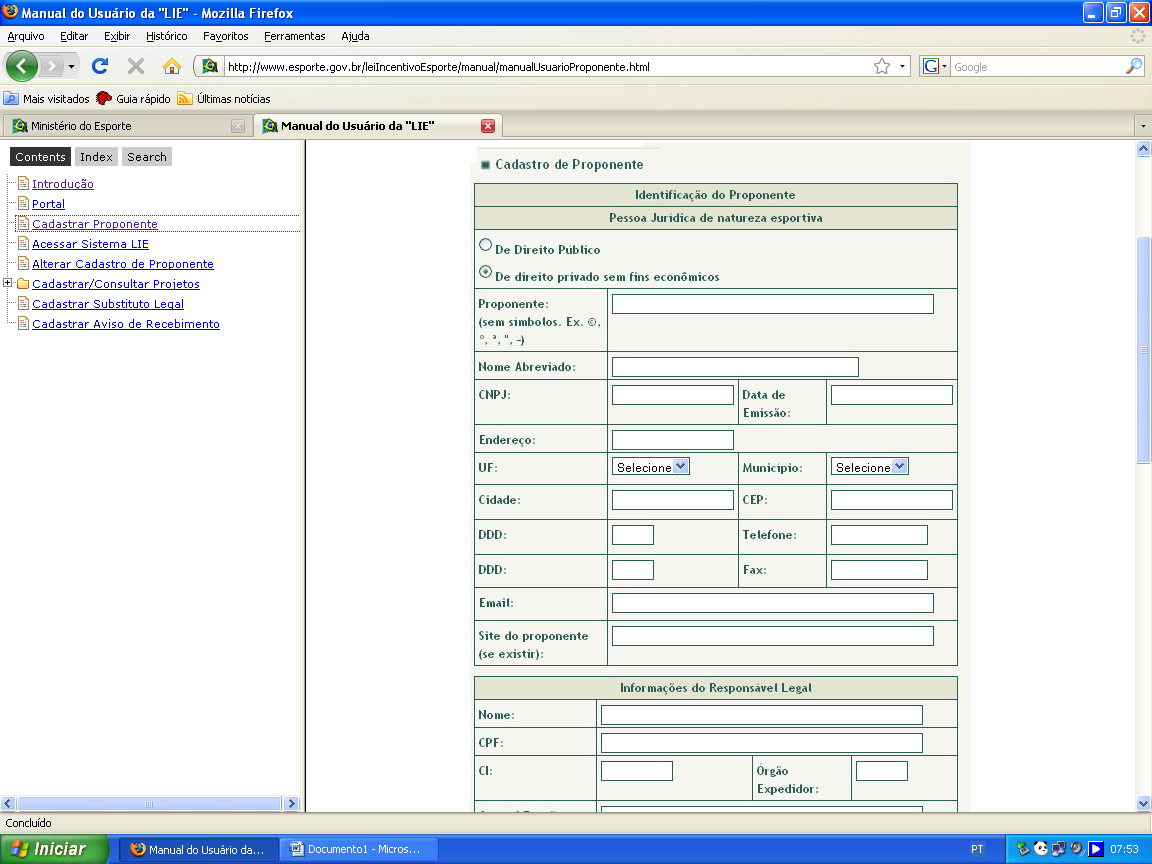 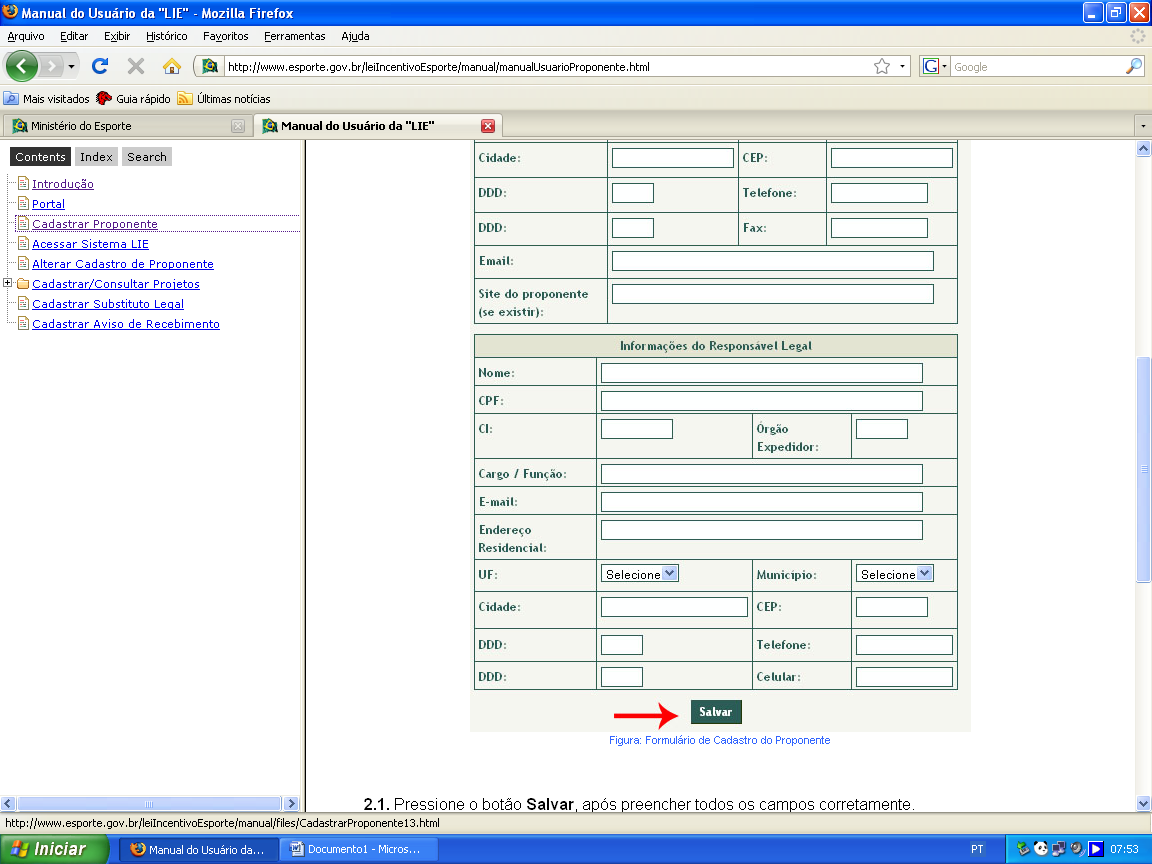 CADASTRO DO PROJETO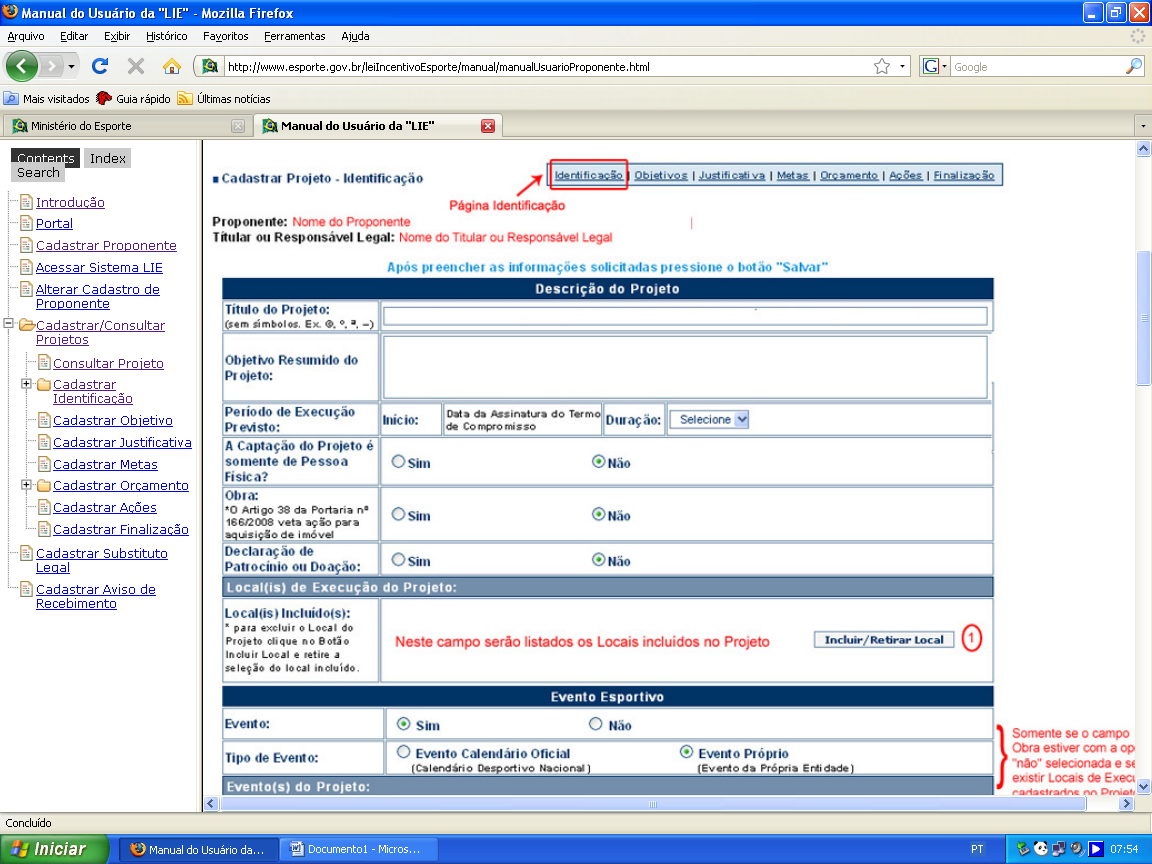 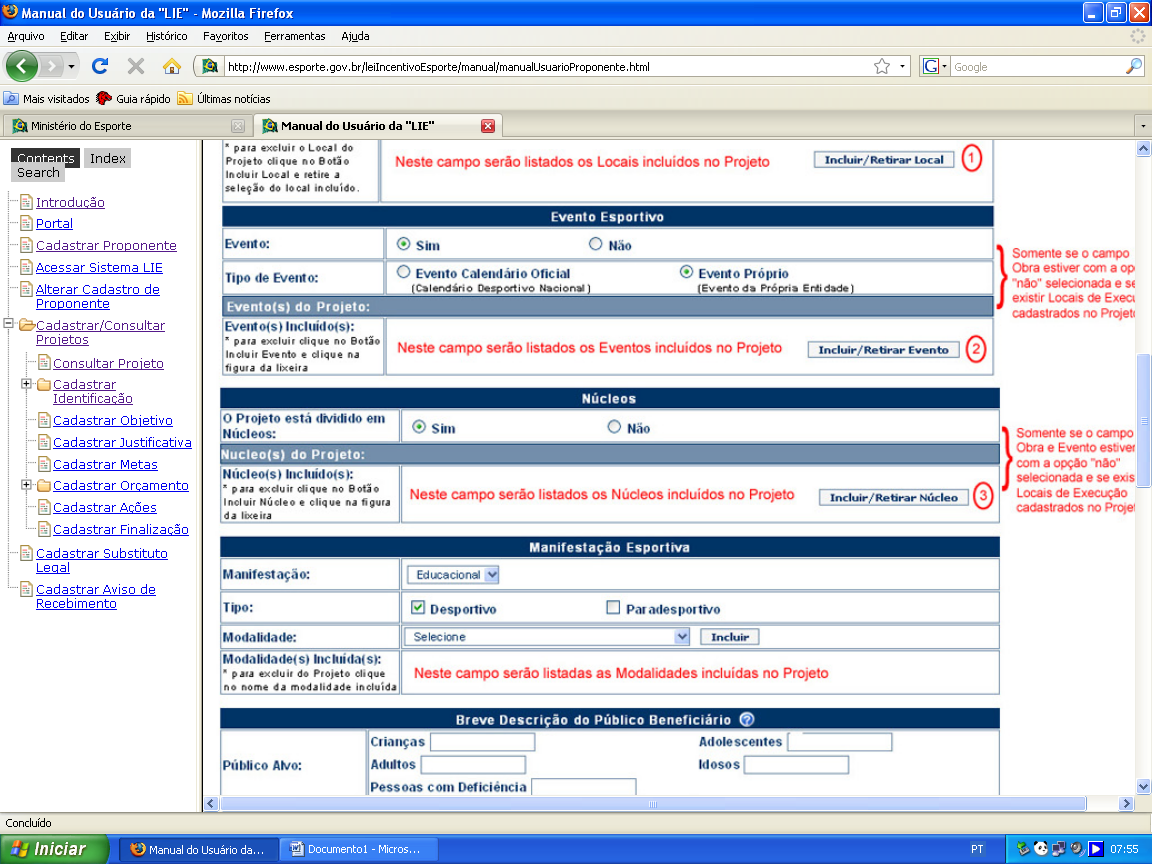 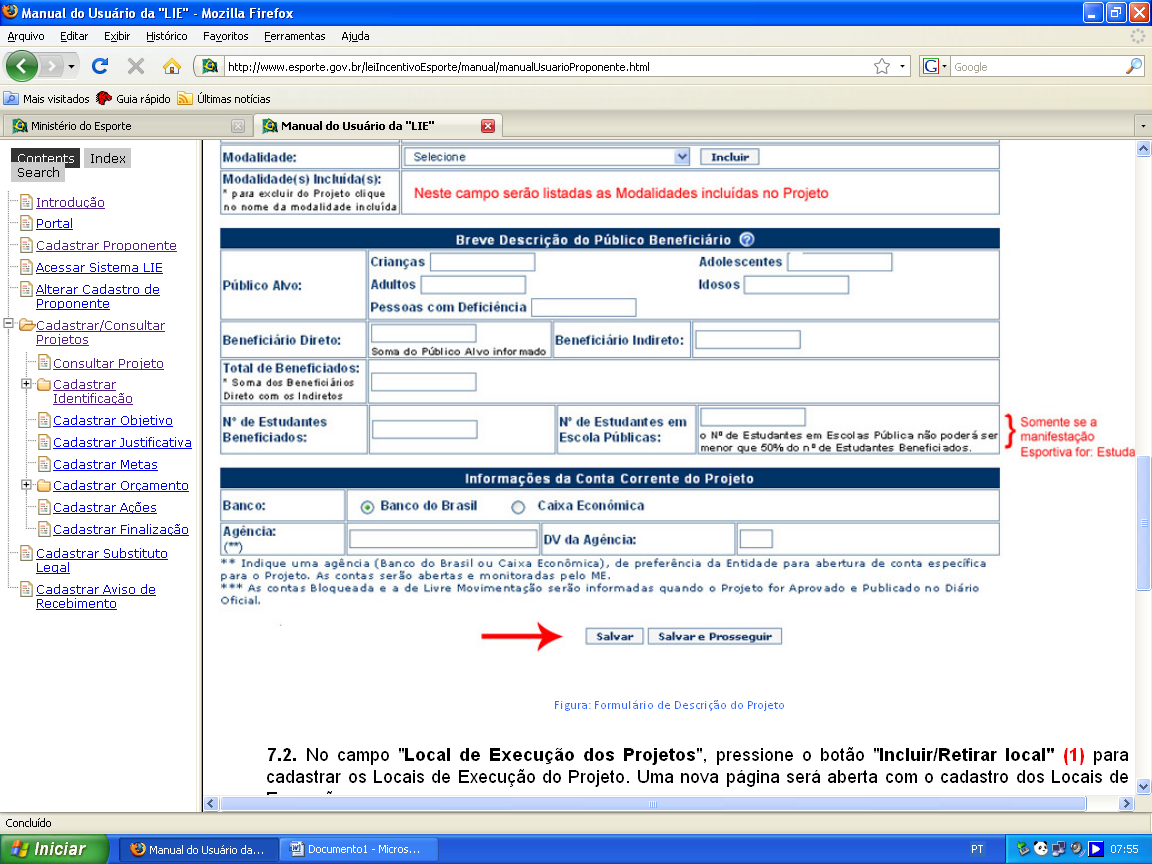 CADASTRO DO PROJETO - OBJETIVOS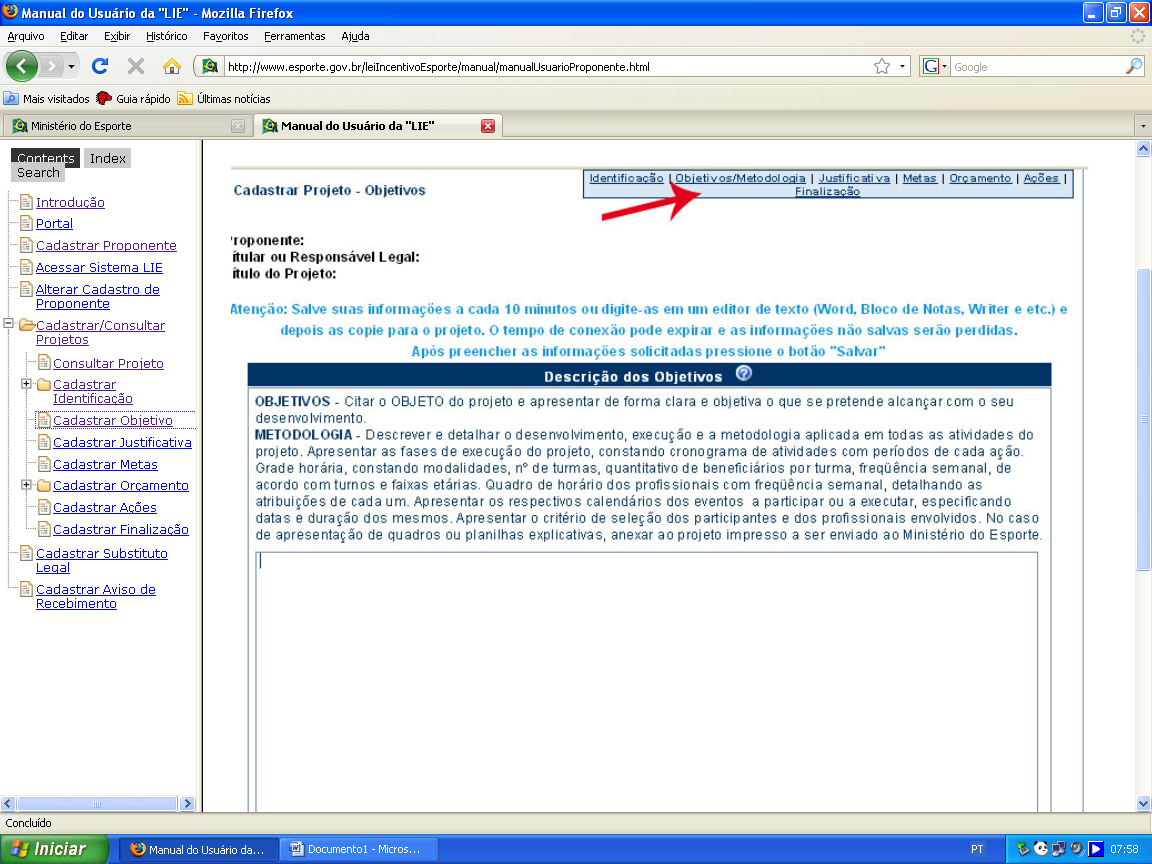 CADASTRO DO PROJETO - JUSTIFICATIVA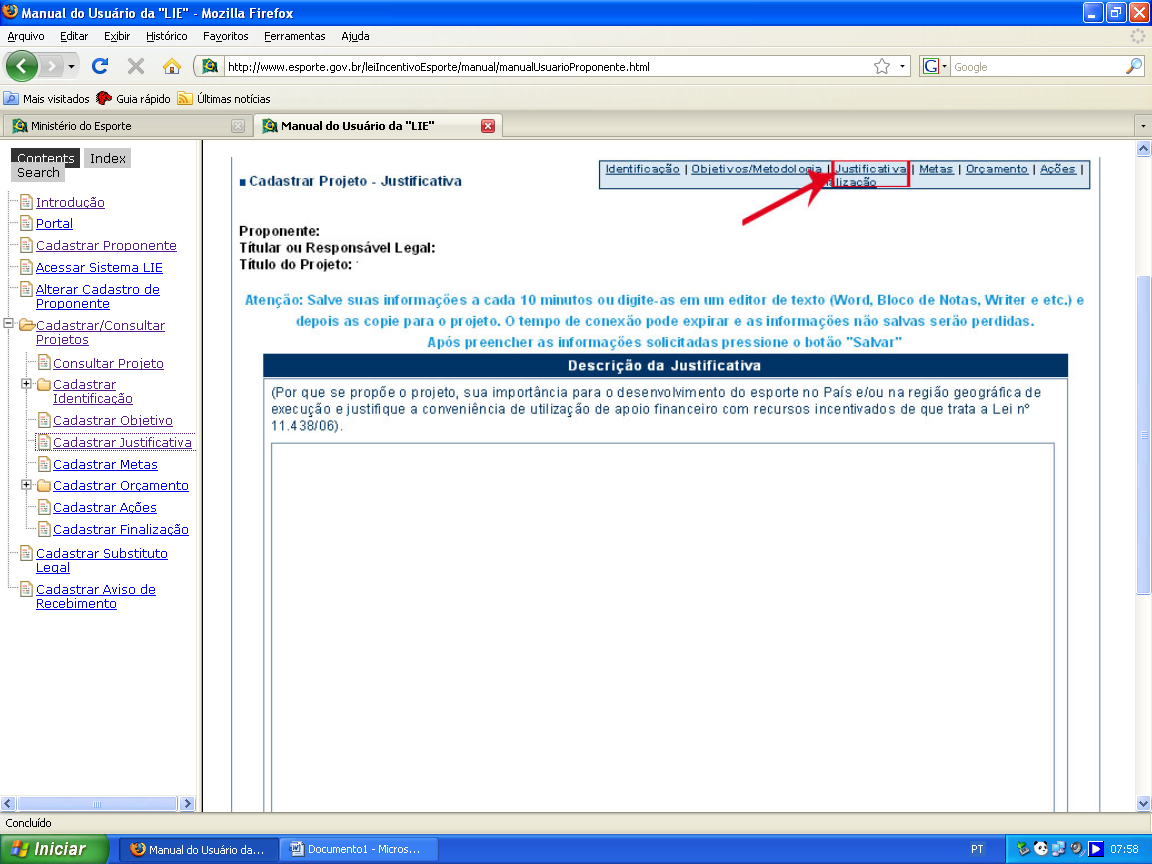 CADASTRO DO PROJETO - METAS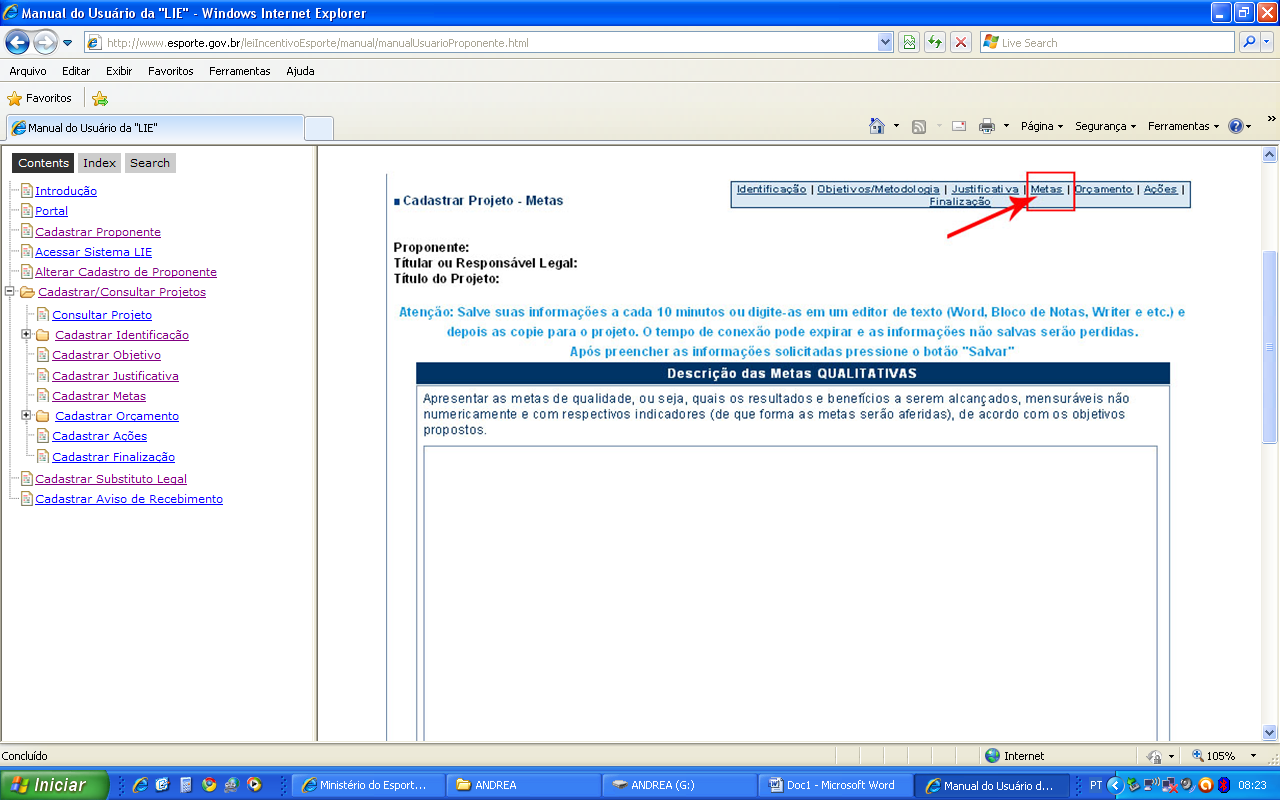 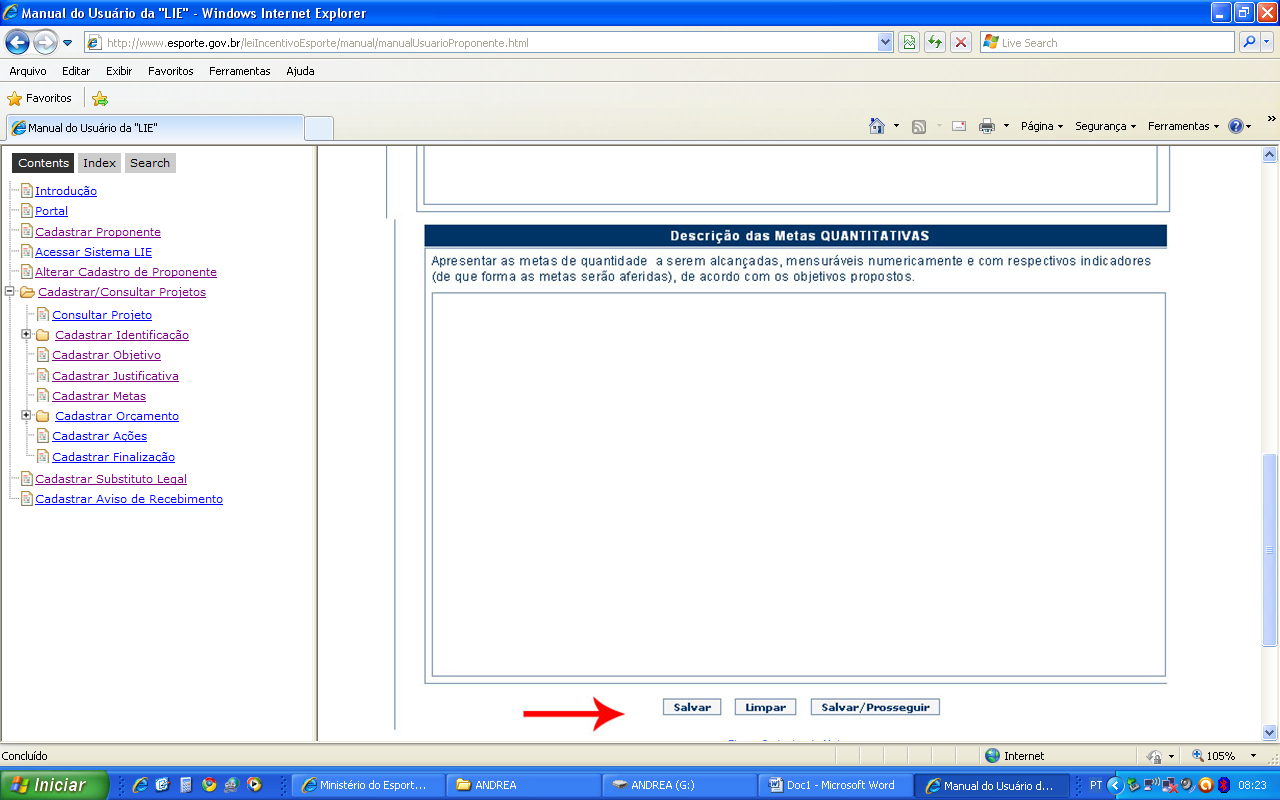 CADASTRO DO ORÇAMENTO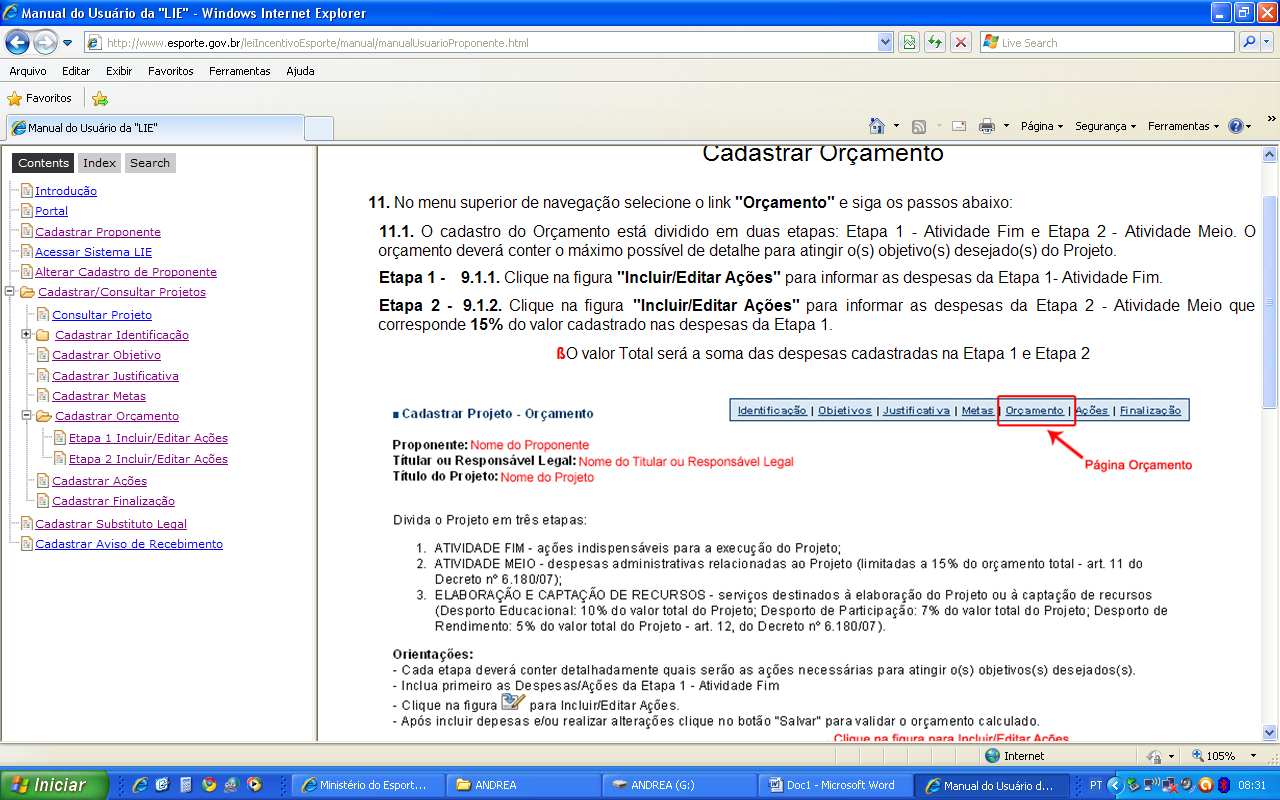 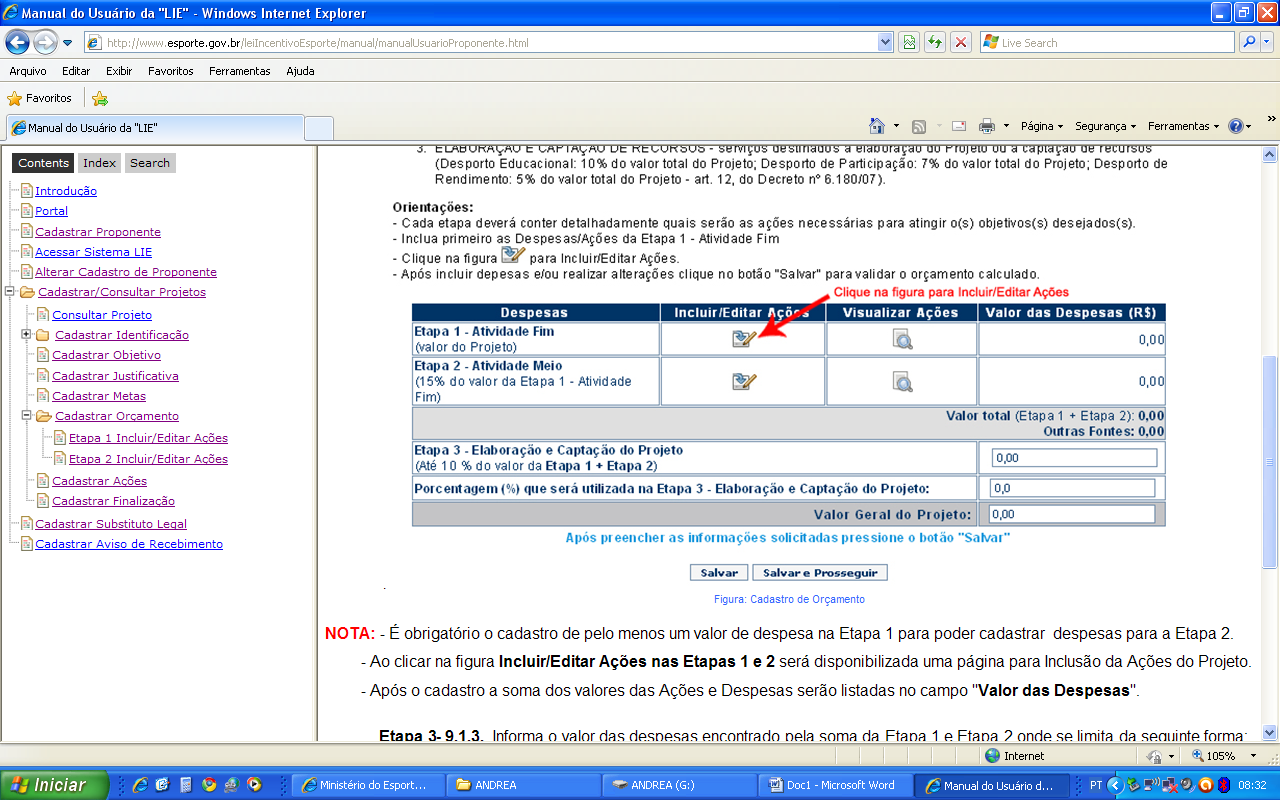 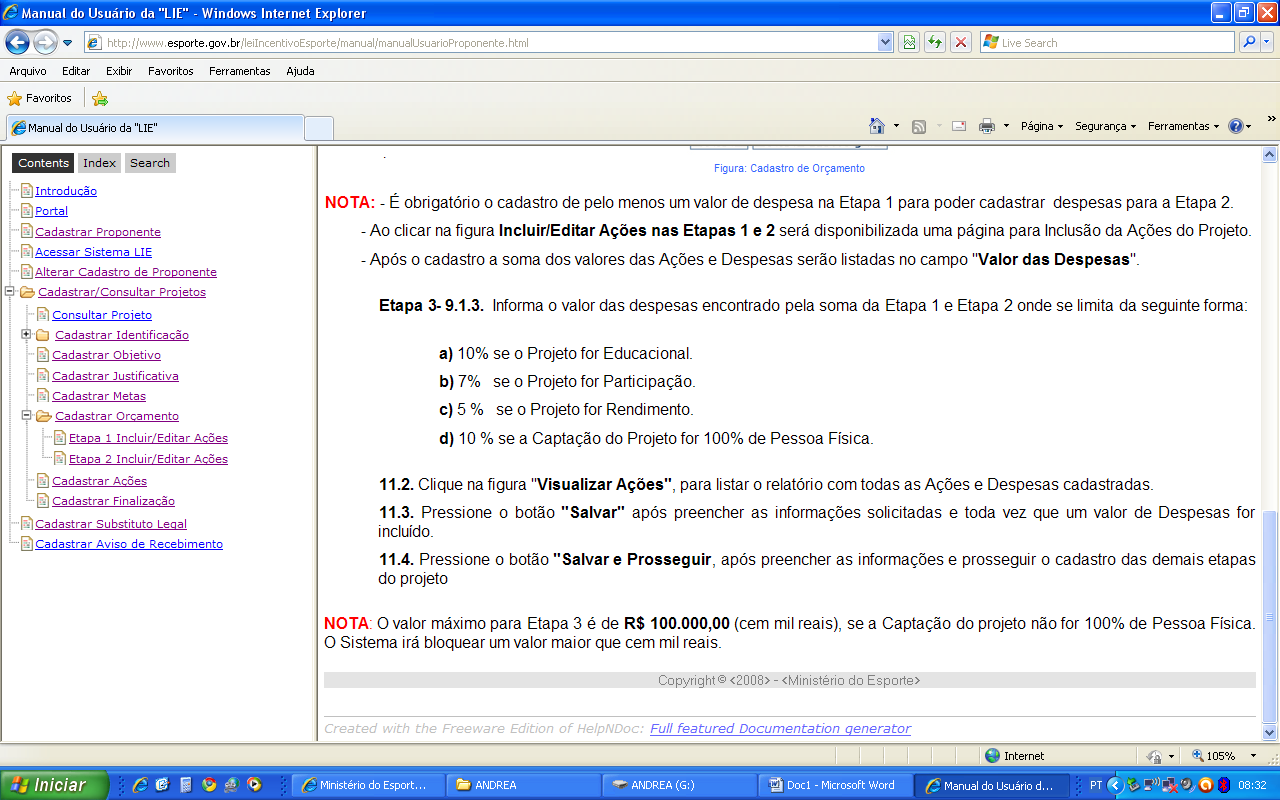 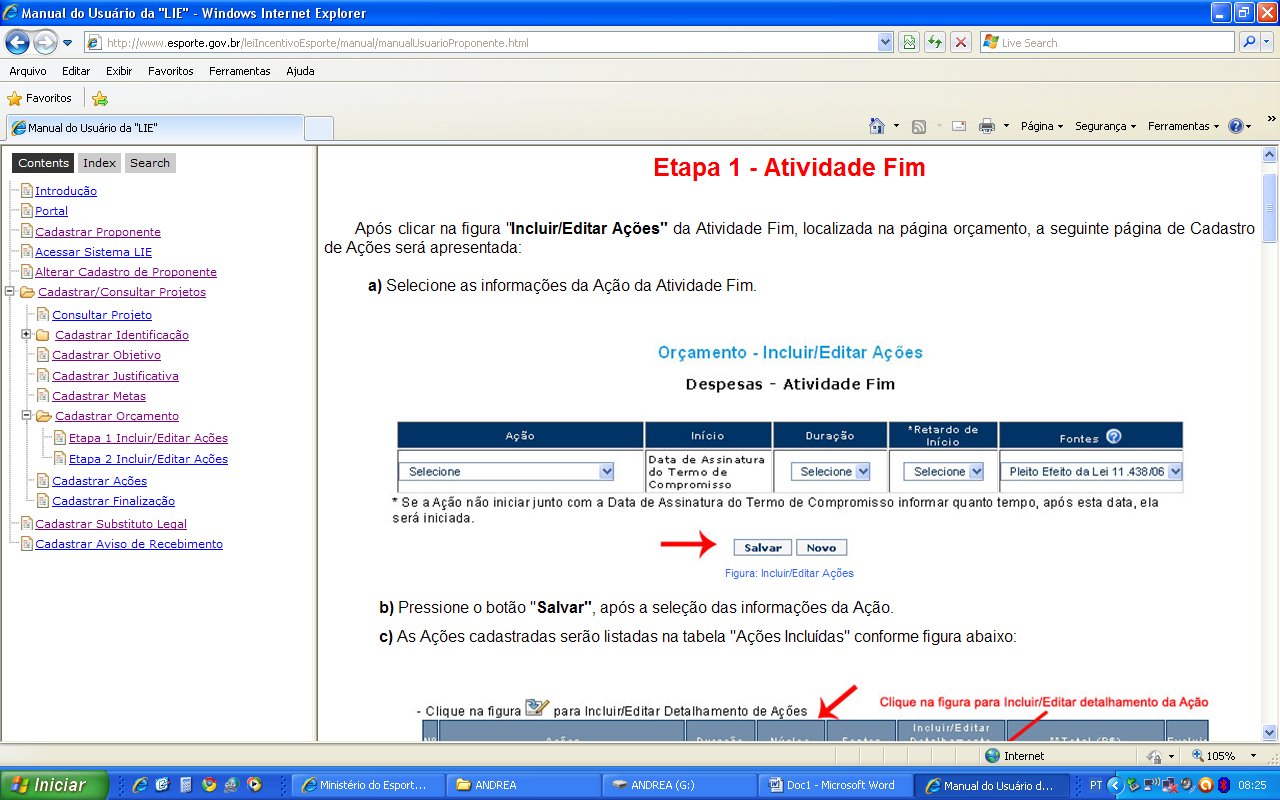 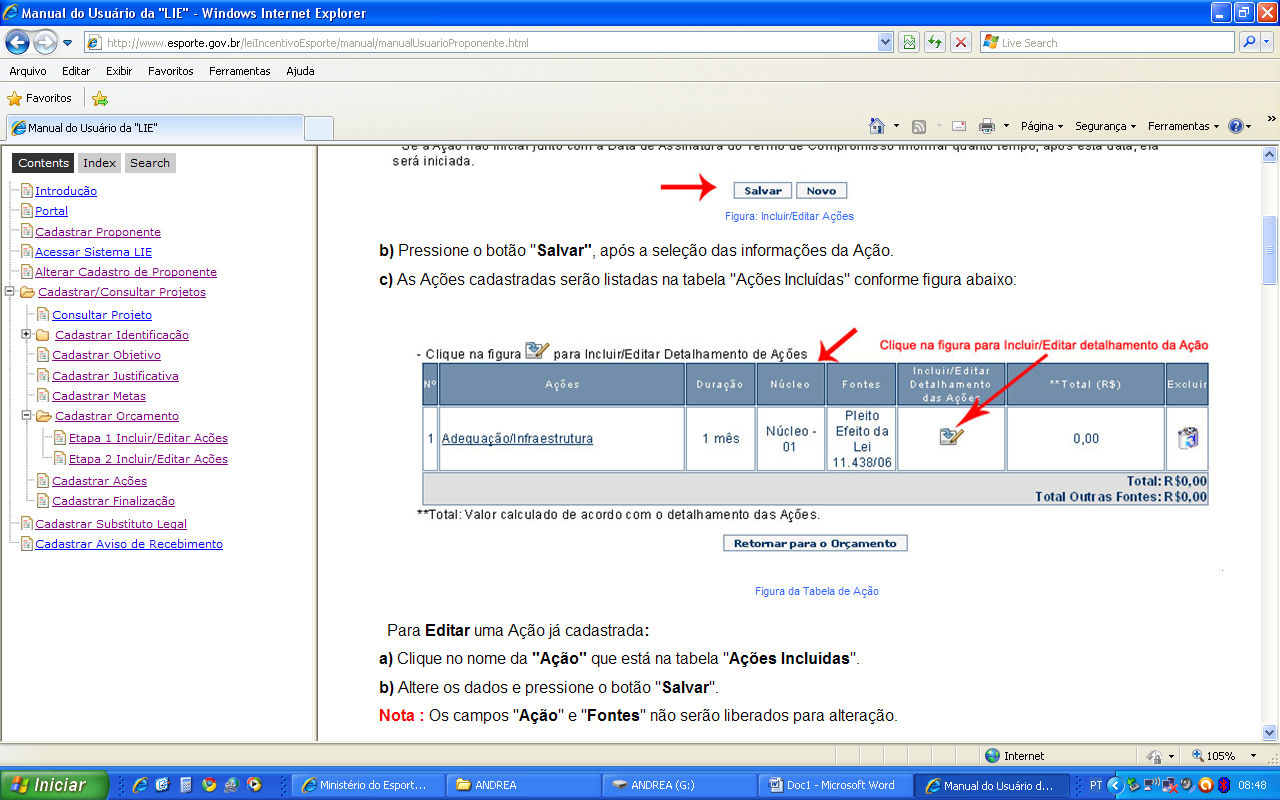 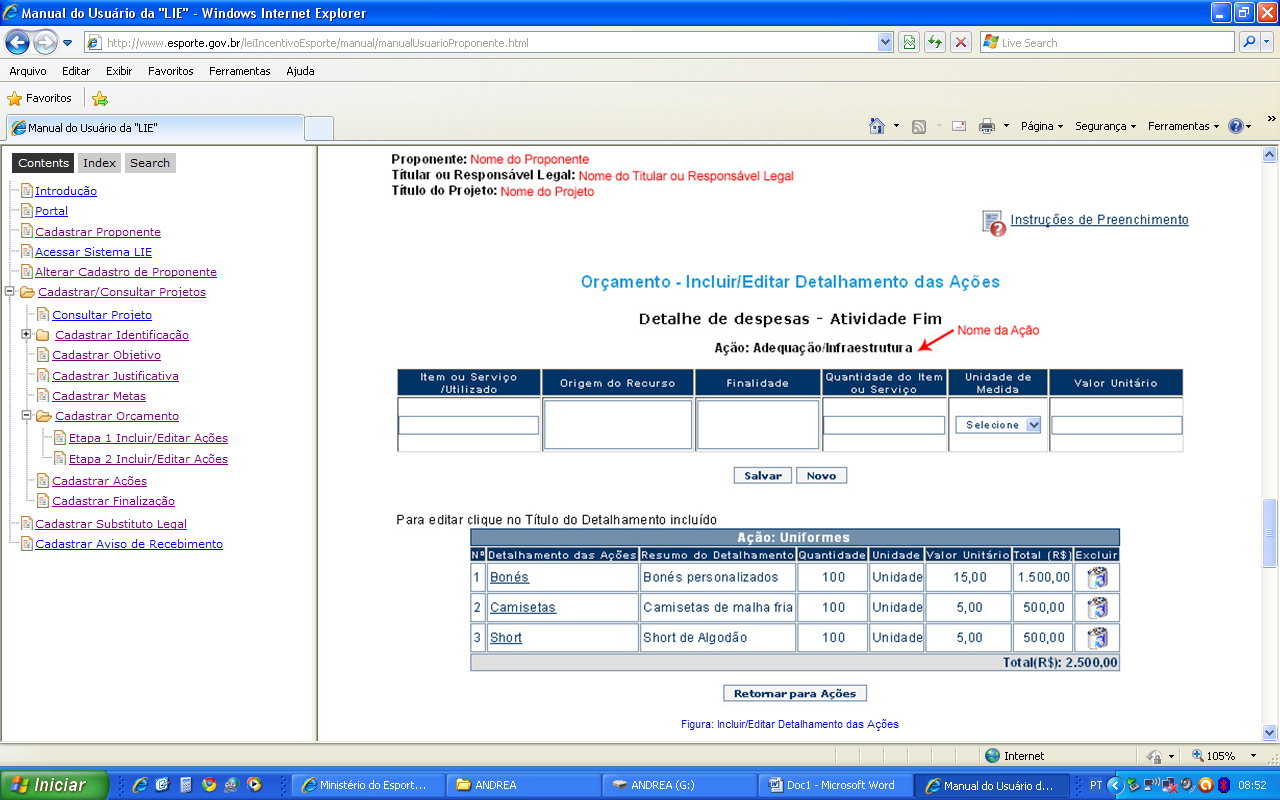 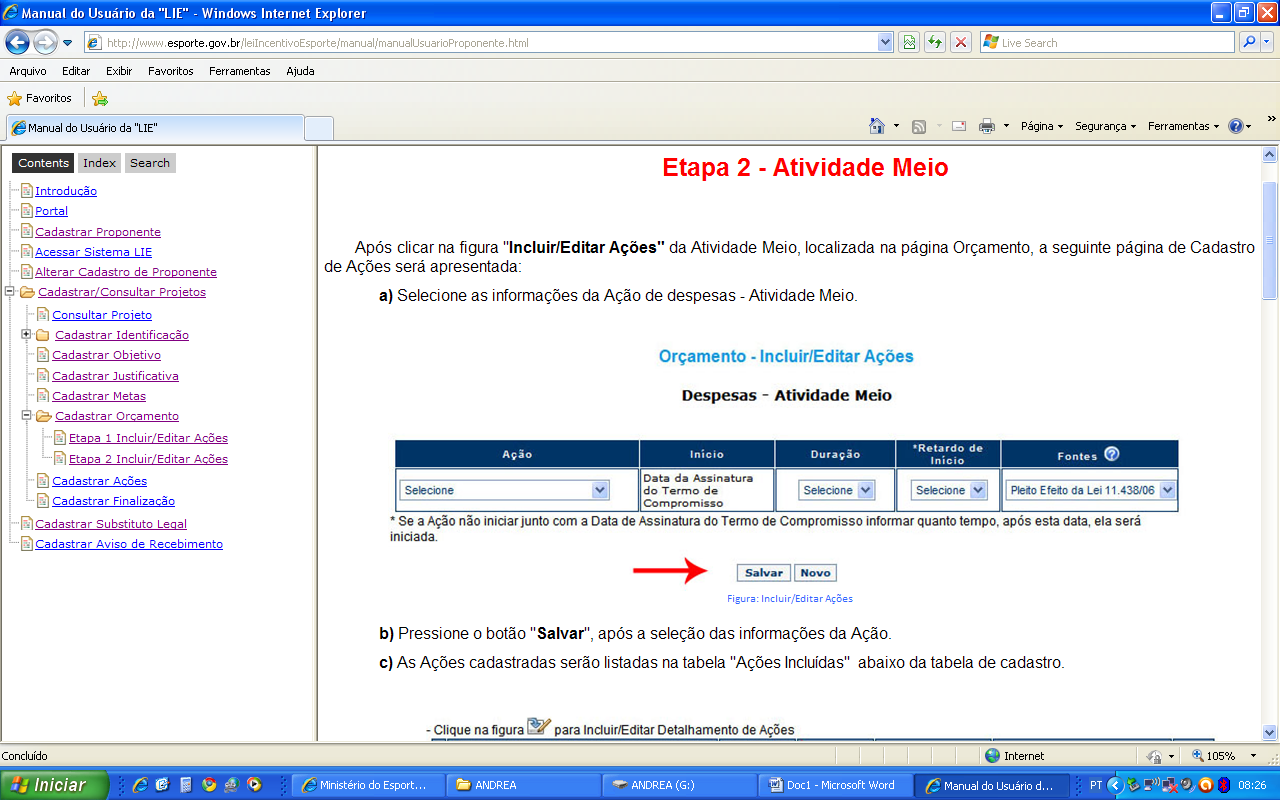 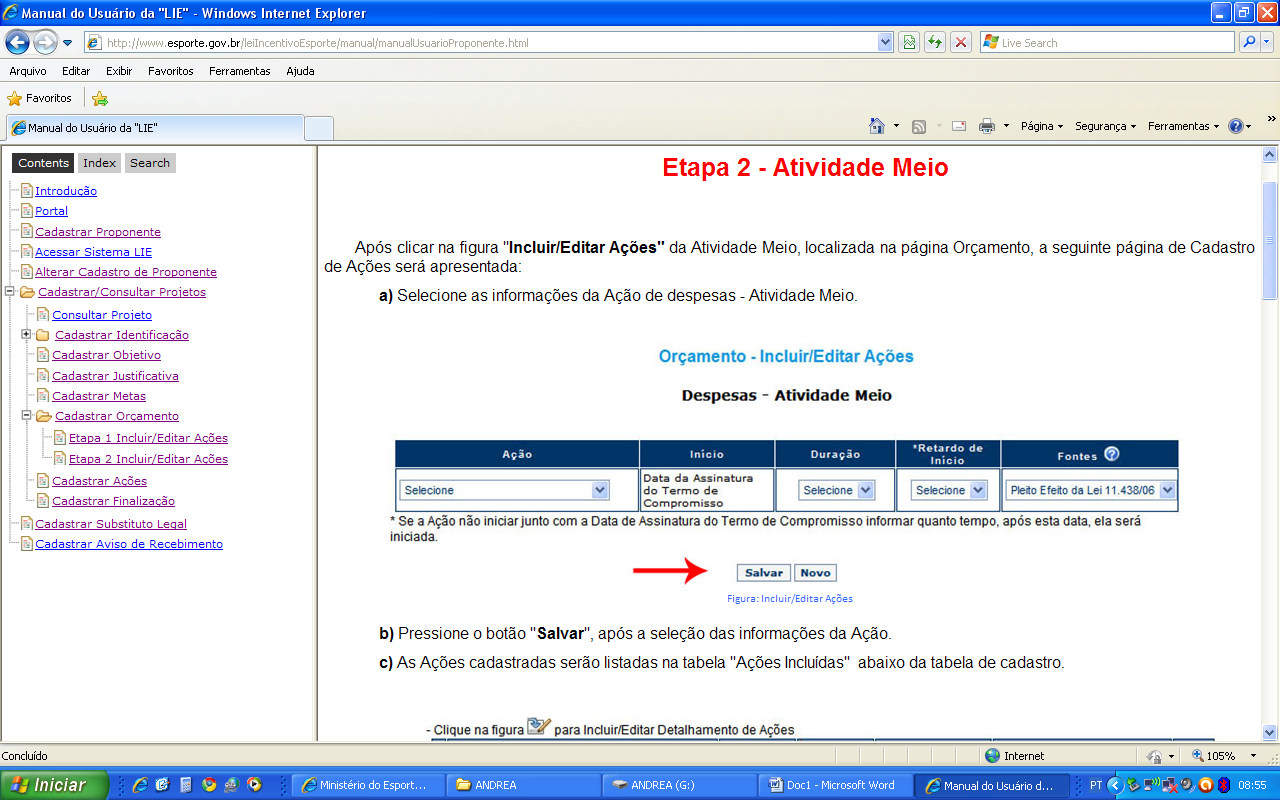 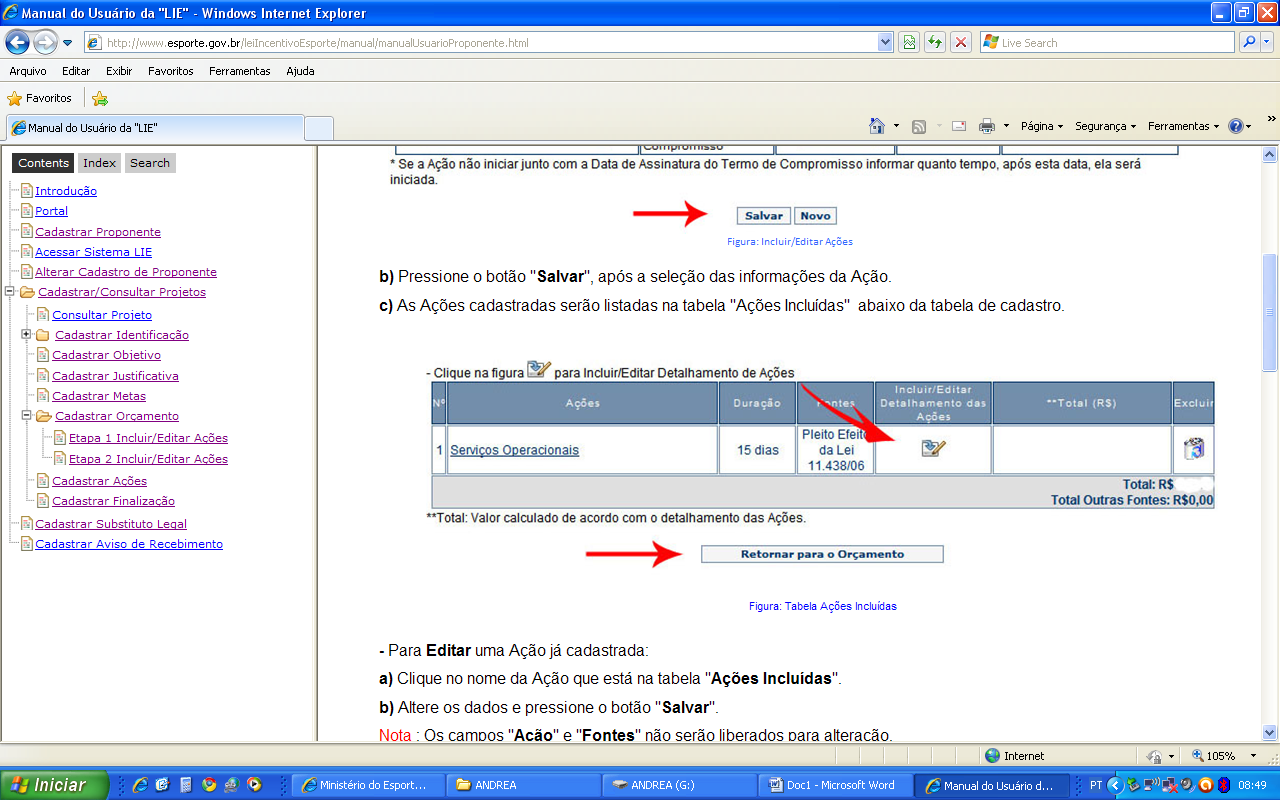 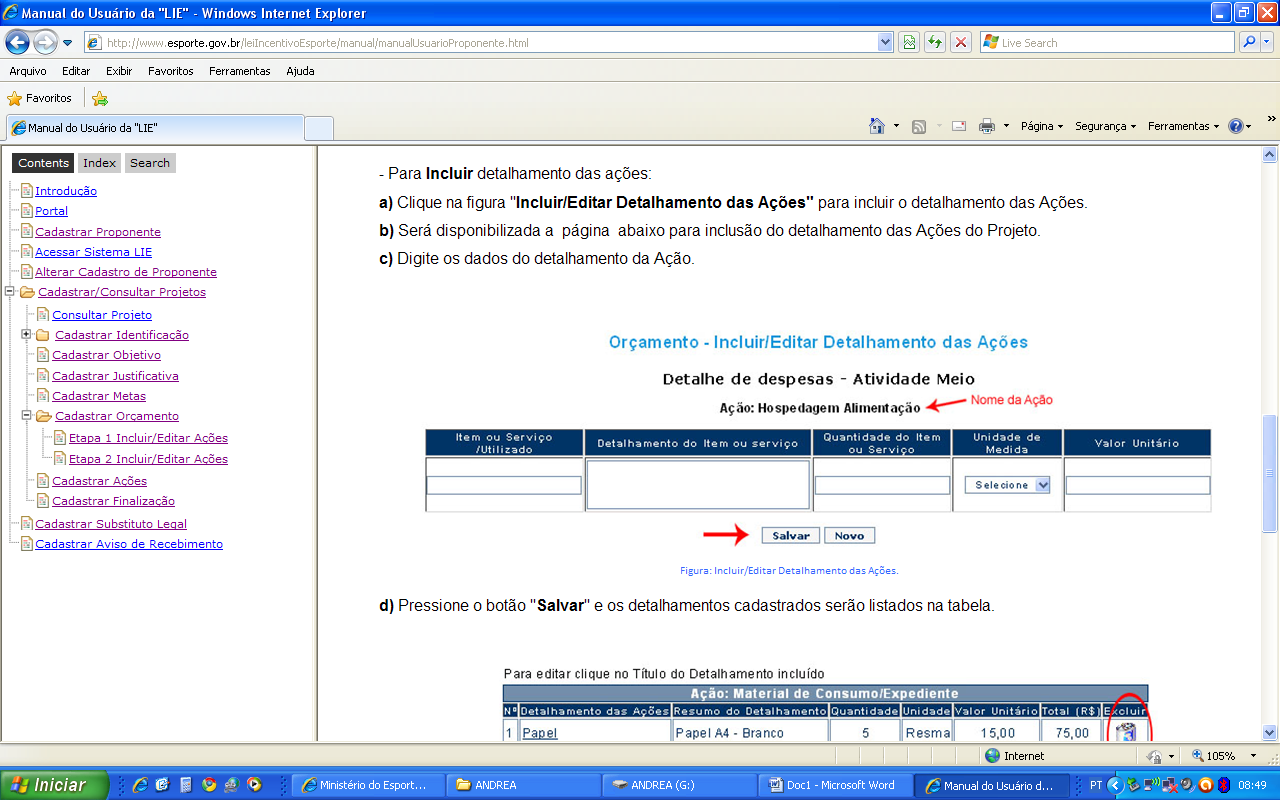 CADASTRO DO PROJETO - AÇÕES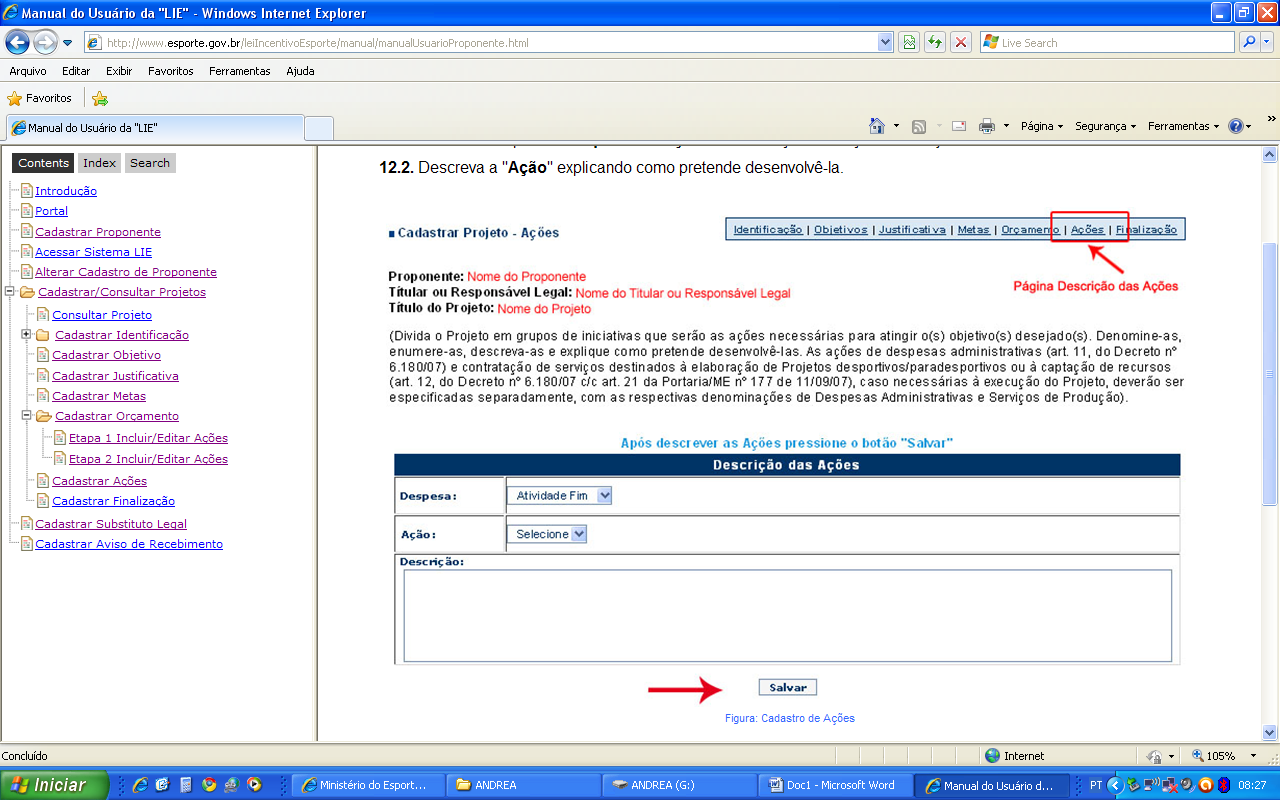 CADASTRO DO PROJETO - FINALIZAÇÃO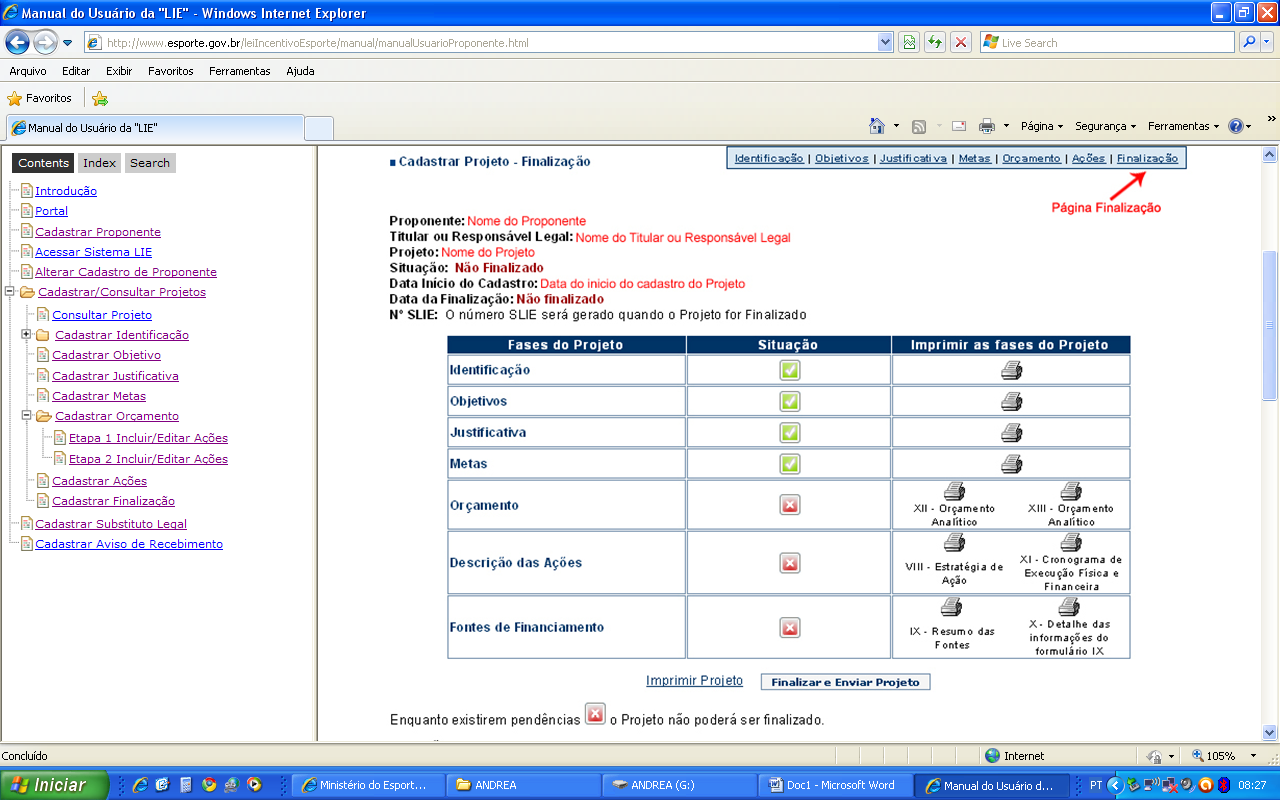 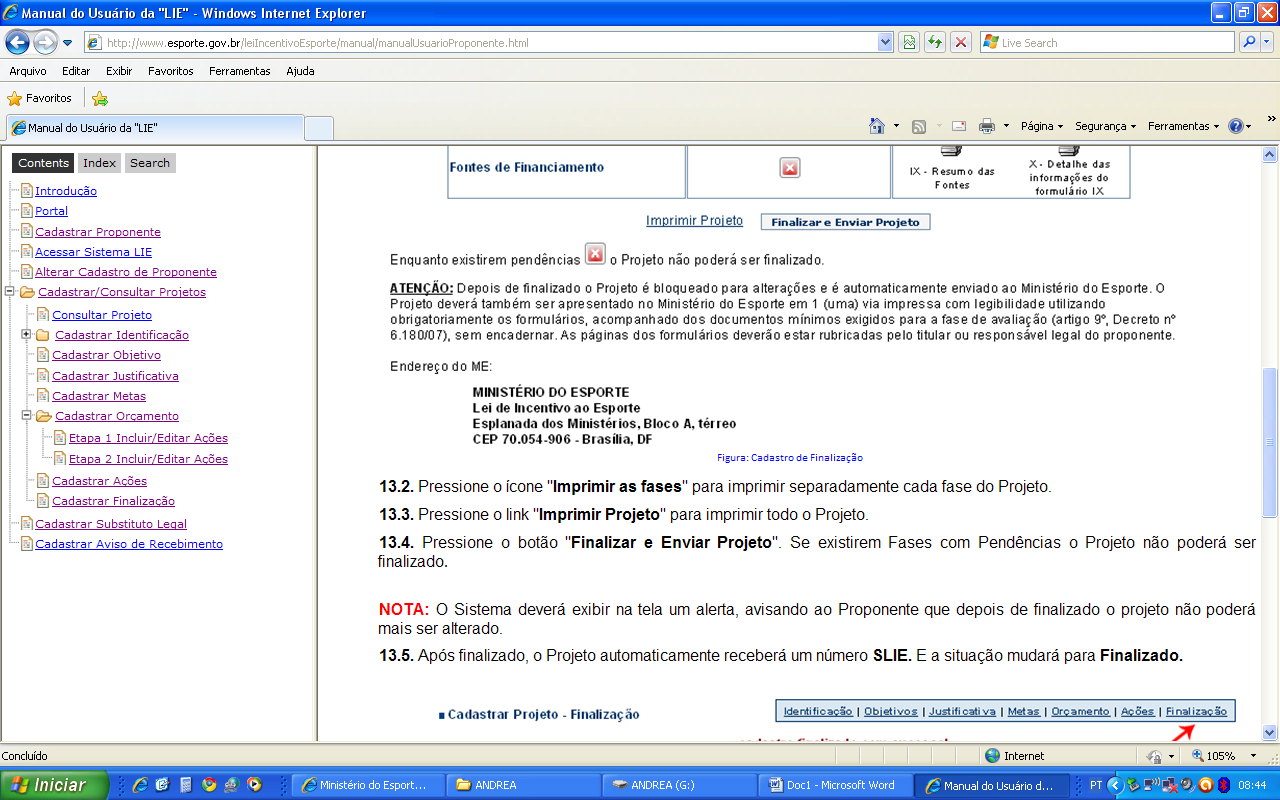 